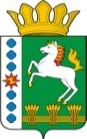 КОНТРОЛЬНО-СЧЕТНЫЙ ОРГАН ШАРЫПОВСКОГО РАЙОНАКрасноярского краяЗаключениена проект Решения Ивановского сельского Совета депутатов «О внесении изменений и дополнений в Решение Ивановского сельского Совета депутатов от 13.12.2013  № 52                                                            «О внесении изменений и дополнений в Решение сельского  Совета депутатов«О бюджете поселения на 2014 год и плановый период 2015-2016 годов»» (в ред.  от 30.06.2014 № 16)                                                12 августа 2014 год 							                №   53Настоящее экспертное заключение подготовлено Контрольно – счетным органом Шарыповского района на основании ст. 157 Бюджетного  кодекса Российской Федерации, ст. 9 Федерального закона от 07.02.2011 № 6-ФЗ «Об общих принципах организации и деятельности контрольно – счетных органов субъектов Российской Федерации и муниципальных образований», ст. 5 Решения Шарыповского районного Совета депутатов от 20.09.2012 № 31/289р «О внесении изменений и дополнений в Решение Шарыповского районного Совета депутатов от 21.06.2012 № 28/272р «О создании Контрольно – счетного органа Шарыповского района» (в ред. от 20.03.2014 № 46/536р) и в соответствии со стандартом организации деятельности Контрольно – счетного органа Шарыповского района СОД 2 «Организация, проведение и оформление результатов финансово – экономической экспертизы проектов Решений Шарыповского районного Совета депутатов и нормативно – правовых актов по бюджетно – финансовым вопросам и вопросам использования муниципального имущества и проектов муниципальных программ» утвержденного приказом Контрольно – счетного органа Шарыповского района от 16.12.2013 № 29, Соглашение от 17.01.2014 «О передаче Контрольно-счетному органу Шарыповского района полномочий Контрольно-счетного органа Ивановского  сельсовета по осуществлению внешнего муниципального финансового контроля».Представленный на экспертизу проект Решения Ивановского сельского Совета депутатов «О внесении изменений и дополнений в Решение Ивановского сельского Совета депутатов от 13.12.2013 № 52 «О внесении изменений и дополнений в Решение сельского  Совета депутатов  «О бюджете поселения на 2014 год и плановый период 2015-2016 годы (в ред.  от 30.06.2014 № 16) направлен в Контрольно-счетный орган Шарыповского района 12 августа  2014 года. Разработчиком данного проекта Программы является администрация Ивановского сельсовета.Мероприятие проведено 12 августа  2014 года.В ходе подготовки заключения Контрольно – счетным органом Шарыповского района были проанализированы следующие материалы:- проект Решения Ивановского сельского Совета депутатов «О внесении изменений и дополнений в Решение Ивановского сельского Совета депутатов от  13.12.2013 № 52 «О внесении изменений и дополнений в Решение сельского  Совета депутатов  «О бюджете поселения на 2014 год и плановый период 2015-2016 годов» (в ред.  от 30.06.2014 № 16);-  решение от 30.06.2014 № 16 «О бюджете поселения на 2014 год и плановый период 2015-2016 годов».В соответствии с проектом  Решения предлагается внести изменения в следующие статьи:В статью 1 внести следующей изменения:Утвердить основные характеристики  бюджета поселения  на 2014 год:Прогнозируемый общий объем доходов бюджета поселения увеличился  в сумме 2 110 138, 36 рублей или на 16,77%.Общий объем расходов бюджета поселения  увеличился в сумме 2 354 934,06 рублей или на 18,65%.Увеличился также и дефицит бюджета поселения в сумме 244 795,70 рублей  или в 5,5 раза. Денежные средства направлены:- на приобретение и установку водогрейного котла в котельную с. Ивановка, ул. Труда стр. 1Б;- расходы на обеспечение мероприятий по переселению граждан из аварийного жилищного фонда с учетом необходимости развития малоэтажного строительства за счет средств, поступивших от государственной корпорации – Фонда содействия реформированию жилищно-коммунального хозяйства;- расходы на обеспечение мероприятий по переселению граждан из аварийного жилищного фонда с учетом необходимости развития малоэтажного строительства за счет средств краевого бюджета, направленных на долевое финансирование.Изменение расходной части бюджета поселения происходит  за счет увеличения бюджетных ассигнований на основании уведомлений главных распорядителей средств краевого и районного бюджетов на общую  сумму  2 110 138,36 руб.,  в том числе;-  на приобретение и установку водогрейного котла в котельную с. Ивановка, ул. Труда стр. 1Б в сумме 722 500,00 руб.;- расходы на обеспечение мероприятий по переселению граждан из аварийного жилищного фонда с учетом необходимости развития малоэтажного строительства за счет средств, поступивших от государственной корпорации – Фонда содействия реформированию жилищно-коммунального хозяйства в сумме  340 456,43 руб.;- расходы на обеспечение мероприятий по переселению граждан из аварийного жилищного фонда с учетом необходимости развития малоэтажного строительства за счет средств краевого бюджета, направленных на долевое финансирование в сумме 1 047 181,93 руб.Увеличение бюджетных ассигнований за счет остатка денежных средств бюджета поселения  2013 года в сумме  244 795,7 руб., в том числе;- приобретение у застройщика жилых помещений  в малоэтажных домах для последующего предоставления жилых помещений гражданам, переселяемым из аварийного жилищного фонда с учетом необходимости развития малоэтажного жилищного строительства в сумме  196 357,70 руб.;- исполнение обязательств по внесению взносов на капитальный ремонт многоквартирных домов, расположенных на территории сельсовета (согласно Закона Красноярского края от 27.06.2013  № 4-1451 «Об организации проведения капитального ремонта общего имущества и многоквартирных домов, расположенных на территории Красноярского края») в сумме 7 438,00 руб.;- изготовление схем водоснабжения и водоотведения в сумме  41 000,00 руб.Перераспределение бюджетных ассигнований:- перераспределены денежные средства с КБК 0104 0159197 244 226 на КБК 0104 0159197 244 225 в сумме  4 290,00 руб. на техническое обслуживание и ремонт автотранспорта;- с КБК 0401 0211021 610 241 на КБК 0801 0219299 610 241 в сумме 47 828,00 руб. на возмещение региональной выплаты и выплаты, обеспечивающие уровень заработной платы работников бюджетной сферы не ниже размера минимальной заработной платы (минимального размера оплаты труда).Разработчиками данного проекта Решения соблюдены все нормы и правила по юридически – техническому оформлению нормативно – правовых актов Ивановского сельсовета.На основании выше изложенного Контрольно – счетный орган  Шарыповского района предлагает депутатам сельского Совета  принять проект Решения Ивановского сельского Совета депутатов «О внесении изменений и дополнений в Решение Ивановского сельского Совета депутатов от 13.12.2013 № 52  «О бюджете поселения на 2014 год и плановый период 2015-2016 годов».И.о. председателя Контрольно – счетного органа						И.В. ШмидтИнспектор	Контрольно – счетного органа						Е.А. ПичугинаПредыдущая редакция от 30.06.2014 №16Предлагаемая редакция1) прогнозируемый общий объем доходов бюджета поселения в сумме12 579 359, 54 руб.14 689 497,90 руб.2) общий объем расходов бюджета поселения  в сумме12 623 966,54 руб.14 978 900,60 руб.3) дефицит бюджета поселения  в сумме44 607,00 руб.289 402,70 руб.4) источники финансирования дефицита бюджета поселения  в сумме44 607,00 руб.289 402,70 руб.